lMADONAS NOVADA PAŠVALDĪBA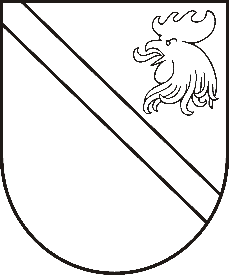 Reģ. Nr. 90000054572Saieta laukums 1, Madona, Madonas novads, LV-4801 t. 64860090, e-pasts: pasts@madona.lv ___________________________________________________________________________MADONAS NOVADA PAŠVALDĪBAS DOMESLĒMUMSMadonā2020.gada 16.jūnijā									           Nr.221									     (protokols Nr.12, 15.p.)Par   projekta Nr. 8.1.2.0/17/I/017 “Vispārējās izglītības iestāžu mācību vides uzlabošana Madonas novadā”  būvniecības izmaksām un aizņēmuma ņemšanu objektam “Madonas pilsētas vidusskolas ēku kompleksa un stadiona pārbūve”Pamatojoties uz noslēgto vienošanos ar Centrālo finanšu un līgumu aģentūru “Par projekta Nr.8.1.2.0/17/1/017 “Vispārējās izglītības iestāžu mācību vides uzlabošana Madonas novadā”  īstenošanu notiek projektā paredzēto aktivitāšu īstenošana.Projekts “Vispārējās izglītības iestāžu mācību vides uzlabošana Madonas novadā” tiek īstenots Madonas Valsts ģimnāzijā (Skolas iela 10, Madona) un Madonas pilsētas vidusskolā (Valdemāra bulvāris 6, Madona). Projekta aktivitātes tiks īstenotas no 2018. –2023. gadam.Projekta ietvaros ir veikts iepirkums “Būvdarbi projektam "Madonas pilsētas vidusskolas ēku kompleksa un stadiona pārbūve Valdemāra bulvārī 6, Madonā"”, identifikācijas numurs MNP2020/2_ERAF. 2020.gada 11.jūnijā Madonas novada pašvaldības iepirkumu komisija ir pieņēmusi lēmumu publiskās iepirkuma procedūras “Būvdarbi projektam "Madonas pilsētas vidusskolas ēku kompleksa un stadiona pārbūve Valdemāra bulvārī 6, Madonā"”, identifikācijas numurs MNP2020/2_ERAF 5.daļā “6.kārtas. Stadiona pārbūve un teritorijas labiekārtošana. Tribīnes” līguma slēgšanas tiesības piešķirt PA “Ošukalns celtniecība un Erbauer group” par kopējo līgumcenu EUR 1 109 143,87 (viens miljons viens simts deviņi tūkstoši viens simts četrdesmit trīs eiro, 87 centi). Būvuzraudzības izmaksas iepirkuma rezultātā 6.kārtas būvdarbiem - 7 973,90 (septiņi tūkstoši deviņi simti septiņdesmit trīs eiro, 90 centi).Lai nodrošinātu projekta Nr.8.1.2.0/17/1/017 “Vispārējās izglītības iestāžu mācību vides uzlabošana Madonas novadā”  īstenošanu objektā “Madonas pilsētas vidusskolas ēku kompleksa un stadiona pārbūve”, nepieciešams aizņēmums 1 117 117,77 (viens miljons viens simts septiņpadsmit tūkstoši viens simts septiņpadsmit eiro, 77 centi) apmērā no Valsts kases.Noklausījusies sniegto informāciju, ņemot vērā 16.06.2020. Finanšu un attīstības komitejas atzinumu, atklāti balsojot: PAR - 13 (Artūrs Čačka, Andris Dombrovskis, Artūrs Grandāns, Gunārs Ikaunieks, Valda Kļaviņa, Agris Lungevičs, Ivars Miķelsons, Valentīns Rakstiņš, Andris Sakne, Rihards Saulītis, Inese Strode, Aleksandrs Šrubs, Gatis Teilis), PRET – NAV, ATTURAS – NAV, Madonas novada pašvaldības dome NOLEMJ:Akceptēt līguma slēgšanas tiesības iepirkuma procedūras “Būvdarbi projektam "Madonas pilsētas vidusskolas ēku kompleksa un stadiona pārbūve Valdemāra bulvārī 6, Madonā"”, identifikācijas numurs MNP2020/2_ERAF 5.daļā “6.kārtas. Stadiona pārbūve un teritorijas labiekārtošana. Tribīnes” ar PA “Ošukalns celtniecība un Erbauer group” par kopējo līgumcenu EUR 916 647,83 (deviņi simti sešpadsmit tūkstoši seši simti četrdesmit septiņi eiro, 83 centi) bez pievienotās vērtības nodokļa. Ar PVN iepirkuma līguma summa ir 1 109 143,87 (viens miljons viens simts deviņi tūkstoši viens simts četrdesmit trīs euro, 87 centi).Lūgt Pašvaldību aizņēmumu un galvojumu kontroles un pārraudzības padomi atbalstīt aizņēmuma ņemšanu 1 117 117,77 (viens miljons viens simts septiņpadsmit tūkstoši viens simts septiņpadsmit eiro, 77 centi) apmērā Valsts kasē uz 20 gadiem ar noteikto procentu likmi un atlikto maksājumu uz 3 gadiem Eiropas Savienības fonda projekta Nr. 8.1.2.0/17/I/017 “Vispārējās izglītības iestāžu mācību vides uzlabošana Madonas novadā” īstenošanai.Aizņēmumu izņemt vidējā termiņā un apgūt 2020. un 2021. gadā.Aizņēmuma atmaksu garantēt ar Madonas novada pašvaldības budžetu. Domes priekšsēdētājs								     A.LungevičsI.Solozemniece 62302391